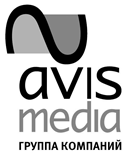 Регистрационная карта для участия в семинаре22 января 2016 года, начало 10-00г. Москва, ул. Обручева, дом 46                                                           Заявку необходимо отправить по e-mail:                  sales@avis-media.com             или по факсам: + 7 (495)788-06-34, (495) 788-73-88ВНИМАНИЕ: если Вы зарегистрировались, но не сможете прийти на семинар, пожалуйста, обязательно сообщите нам об этом.Название предприятия ФИО участника Контактный телефон/факс Интересующая тема/вопросE-mail